LAS ABEJAS DE LA MIELDIBUJO 6.  COMUNICACIÓN DE LAS ABEJASMi nombre es tengo años,y vivo en el municipio de Dibuja una abeja obrera bailando, y la forma que hace con su baile.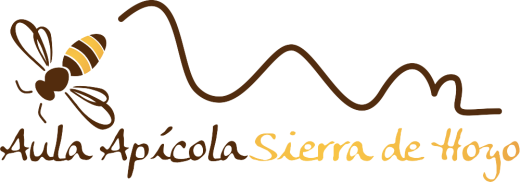 www.aulaapicolahoyo.com